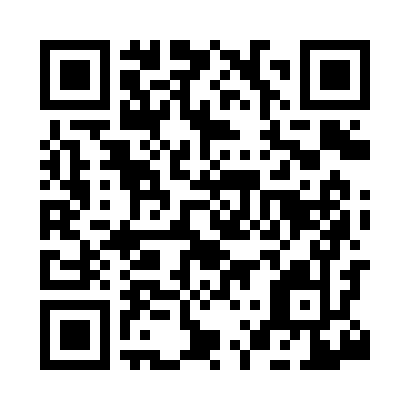 Prayer times for Rock Creek, Alabama, USAMon 1 Jul 2024 - Wed 31 Jul 2024High Latitude Method: Angle Based RulePrayer Calculation Method: Islamic Society of North AmericaAsar Calculation Method: ShafiPrayer times provided by https://www.salahtimes.comDateDayFajrSunriseDhuhrAsrMaghribIsha1Mon4:185:4312:564:428:099:332Tue4:185:4312:564:428:089:333Wed4:195:4412:564:438:089:334Thu4:205:4412:564:438:089:335Fri4:205:4512:564:438:089:326Sat4:215:4512:574:438:089:327Sun4:225:4612:574:438:089:328Mon4:225:4612:574:438:079:319Tue4:235:4712:574:438:079:3110Wed4:245:4712:574:448:079:3011Thu4:255:4812:574:448:069:3012Fri4:255:4912:574:448:069:2913Sat4:265:4912:584:448:069:2814Sun4:275:5012:584:448:059:2815Mon4:285:5012:584:448:059:2716Tue4:295:5112:584:448:049:2617Wed4:305:5212:584:448:049:2618Thu4:315:5212:584:448:039:2519Fri4:315:5312:584:448:039:2420Sat4:325:5412:584:448:029:2321Sun4:335:5412:584:448:019:2322Mon4:345:5512:584:448:019:2223Tue4:355:5612:584:448:009:2124Wed4:365:5712:584:447:599:2025Thu4:375:5712:584:447:599:1926Fri4:385:5812:584:447:589:1827Sat4:395:5912:584:447:579:1728Sun4:405:5912:584:447:579:1629Mon4:416:0012:584:437:569:1530Tue4:426:0112:584:437:559:1431Wed4:436:0212:584:437:549:13